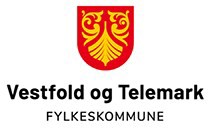 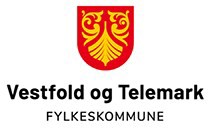 OppdragsgivervirksomhetVestfold og Telemark fylkeskommune Liv Killengreen AndersenAnskaffelseEvaluering av tiltaksutvikling i Sammen Mot – Forebygging av vold og overgrep i et folkehelseperspektiv21/89Tilbudsfrist: 02.06.2021 12:00Symbolforklaring  Teksten er med i kunngjøringen	  Teksten inngår i kvalifiseringen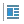 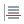   Teksten vil være med i avtalen	  Teksten vil bli publisert i avtalekatalogen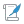 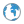   Teksten/spørsmålet inneholder krav som må oppfylles		Teksten/spørsmålet inneholder ESPD-krav   Spørsmålet er vektet og inngår i evalueringen	  Spørsmålet er vektet og inngår i evalueringen   Spørsmålet er stilt kun til informasjon	  Spørsmålet besvares av oppdragsgiveren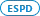 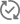 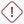 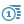 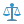 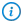 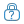 Spørsmålet er markert for spesiell oppfølgingInnholdKonkurransegrunnlagOM KONKURRANSEGRUNNLAGETKonkurransegrunnlagets oppbygningKonkurransebetingelser, kvalifikasjonskrav og tildelingskriteriene (dette dokumentet) blir ikke en del av kontrakten).Vedleggene A-D med kravspesifikasjon inneholder krav til leveransen og blir en del av kontrakten. Kontraktsvilkårene inneholder vilkår som gjelder for anskaffelsen, og blir en del av kontrakten.Konkurransegrunnlagets dokumenterKonkurransegrunnlaget består av følgende dokumenter:Konkurransebetingelser Vedlegg A - Leveranseomfang Vedlegg B - PrisVedlegg C - Varighet og fremdriftVedlegg D - Administrative bestemmelser Vedlegg E - Forbehold og avvikVedlegg F - Forpliktelseserklæring Vedlegg G - Tilbudsbekreftelsesbrev Vedlegg L - Veileder for sladding av tilbudtStandard kontraktsvilkår for varer og tjenesterRettelser, suppleringer eller endringer i konkurransegrunnlagetInnen innleveringsfristens utløp har Oppdragsgiver rett til å foreta rettelser, suppleringer eller endringer av konkurransegrunnlaget.Dersom tilbyder oppdager feil og/eller uklarheter i konkurransegrunnlaget, bes det om at dette formidles til Oppdragsgiver snarest mulig.Opplysninger om rettelser, suppleringer og endringer formidles via meldingssystemet i Mercell Tendsign. Meldingssystemet sender varsel til den e-postadressen som tilbyder benyttet ved nedlastning av konkurransegrunnlaget. Merk at tilbydere som logger seg inn i Mercell TendSign (dette systemet) etter at Oppdragsgiver har publisert en melding, bare vil kunne lese disse ved å åpne "spørsmål og svar".OM ANSKAFFELSENAnskaffelsens formål	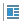 Det skal anskaffes evaluering av tiltakene som utvikles gjennom Sammen Mot.En nærmere beskrivelse av anskaffelsen finnes i Vedlegg A - Leveranseomfang.Anskaffelses verdi og omfang	Anskaffelsens totale verdi anslås til  mva  Avtalens varighet fra august 2021 til 2023ANSKAFFELSESPROSESSENOPPDRAGSGIVEROppdragsgiver er Vestfold og Telemark Fylkeskommune med org.nr: 821 227 062.Fra 2020 er Vestfold og Telemark fylkeskommune slått sammen til én region med mer enn 425 000 innbyggere fordelt på 23 kommuner. Den nye fylkeskommunen består av 15 byer, flere enn 45 000 bedrifter, 15 000 elever, 3000 lærlinger, 1019 kilometer kystlinje, 715 kvadratkilometer jordbruksareal og 312 kulturhistoriske bygninger.Vestfold og Telemark fylkeskommune er en av regionens største og viktigste arbeidsplasser med over 4000 ansatte, som er organisert i 8 sektorer og 2 utviklingsenheter på regionale møteplasser i Skien, Tønsberg, Notodden og Vinje. Rundt 15 000 elever og 3000 lærlinger og lærekandidater omfattes av Vestfold og Telemarks utdanningstilbud. I 2018 behandlet fylkets 28 tannklinikker over 82 000 pasienter.Fylkeskommunen jobber hver dag for å oppfylle det firedelte samfunnsoppdraget, som er demokratisk arena, tjenesteyter, myndighetsutøver og samfunnsutvikler.Med regionreformen er det også en særlig forventning fra regjeringen og Stortinget at fylkeskommunene også inntar en sterkere samfunnsutviklerrolle.Anskaffelsesprosedyre og kunngjøringDenne anskaffelsen gjennomføres i henhold til lov 17. juni 2016 nr. 73 om offentlige anskaffelser (LOA) og forskrift 12. august 2016 nr. 974 om offentlige anskaffelser (FOA).Den gjennomføres som en åpen tilbudskonkurranse i henhold til FOA del I. Denne prosedyren gir inviterte tilbydere mulighet til å levere tilbud.Oppdragsgiver planlegger å tildele kontrakt uten å ha kontakt med leverandørene utover å foreta eventuelle mindre avklaringer/korrigeringer av tilbudene.Forhandlinger kan likevel bli gjennomført dersom Oppdragsgiver, etter at tilbudene er mottatt, vurdere det som hensiktsmessig. Utvelgelsen vil i så fall bli gjort etter en vurdering av tildelingskriteriene. Det presiseres at ingen leverandører kan forvente dialog om sitt tilbud og derfor må levere sitt beste tilbud.VedståelsesfristTilbyder er bundet av tilbudet i 2 måneder fra tilbudsfristen. Ved en eventuell forlengelse av tilbudsfristen, forlenges vedståelsesfristen tilsvarende.Alternative tilbudDet er ikke anledning til å gi alternative tilbud.FremdriftsplanAnskaffelsen er planlagt gjennomført i henhold til følgende fremdriftsplan. Alle tidspunkt etter tilbudsfristen er tentative.SpråkAll skriftlig og muntlig kommunikasjon i forbindelse med denne konkurransen skal foregå på norsk. Tilbudet skal utformes på norsk. Eventuelle brosjyrer og teknisk dokumentasjon kan være utformet på norsk, svensk, dansk eller engelsk.Tilbudsfrist og innlevering av tilbudFrist for innlevering av tilbud er .0.2021 12:00. Etter dette tidspunkt stenges systemet slik at det ikke lenger vil være mulig å levere tilbud.Tilbudet skal leveres gjennom Mercell Tendsign. Av hensyn til evalueringen er det viktig at tilbyder svarer presist i de tilmålte svarboksene. Det er bare anledning til å gi ett tilbud per tilbyder. Kontraktstype og deltilbudOppdragsgiver vil inngå kontrakt med en leverandør.Tilbyders eventuelle forbehold og avvik	                                                     Eventuelle forbehold og avvik skal angis presist og entydig. Tilbyder skal angi hvilke konsekvenser eventuelle forbehold og avvik har for ytelsen, prisen og/eller andre forhold ved tilbudet.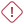 Det er ikke anledning til å ta vesentlige forbehold mot konkurransegrunnlaget, herunder kravspesifikasjon, kontrakt og eventuelle andre dokumenter.Dersom det ikke tas forbehold, skrives "Det tas ingen forbehold".Tilbyder skal beskrive eventuelle forbehold her, eventuelt skrive "Det tas ingen forbehold".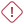 FritekstEvaluering av tiltaksutvi…Spørsmål til konkurransenEventuelle spørsmål til konkurransegrunnlaget eller ESPD skjemaet må fremmes skriftlig gjennom«spørsmål og svar» i Mercell TendSign innen 5 arbeidsdager før tilbudsfristen.Spørsmål anonymiseres og svar sendes til alle som har registrert sin interesse i konkurransegjeninnføringsverktøyet i Mercell TendSign (KGV).Det er ingen frist for å stille tekniske spørsmål om konkurransegjennomføring i Mercell TendSign. Når det gjelder tekniske spørsmål, se denne veiledningen. Eventuelt kontakt TendSign Support per epost: support.tendsign@mercell.com.Tilbudsstruktur	Tilbudet skal utformes med denne disposisjonen:Vedlegg G – Tilbudsbekreftelsesbrev, signert i pdf format eller lignende TilbudetDokumentasjon på oppfyllelse av kvalifikasjonskrav / Bekreftelse på at kvalifikasjonskrav oppfylles Besvarelse av absolutte krav i Vedlegg A-D Besvarelse av tildelingskriteriene i Vedlegg A-DVedlegg G - Signert tilbudsbekreftelsesbrev, i pdf format, skal vedlegges her.Vedlagt filEvaluering av tiltaksutvi…Offentlighet og taushetspliktInformasjon som Partene blir kjent med i forbindelse med konkurransen og gjennomføringen av kontrakten skal behandles konfidensielt, og ikke gjøres tilgjengelig for utenforstående uten samtykke fra den annen part. Taushetsplikten er likevel ikke mer omfattende enn det som følger av forvaltningsloven, jf. lov 10. februar 1967, og offentleglova. Inntil valg av leverandør er gjort kan det nektes innsyn i tilbud, jf. lov 19. mai 2006 nr. 16 om rett til innsyn i dokument i offentleg verksemd (offentleglova) § 23.Tilbyder skal på forespørsel fra Oppdragsgiver lage en egen versjon av tilbudet der kun de opplysninger som anses som forretningshemmeligheter er sladdet.Meddelelse om kontraktstildelingOppdragsgivers innstilling til valg av leverandør vil bli skriftlig meddelt deltakerne i konkurransen. Meddelelsen vil inneholde en kort begrunnelse for valget.KVALIFIKASJONSKRAVGenerelt om kvalifikasjonskravOppdragsgiver stiller krav til tilbyderens kvalifikasjoner, og krav til dokumentasjon angis i tilknytning til det enkelte kvalifikasjonskravet.Det er kun leverandøren som vinner som skal levere dokumentasjon på oppfyllelse av kravet.Krav til skatteattest	Kvalifikasjonskrav:Tilbyder må ha levert sine oppgaver og betalt de skatter og avgifter Tilbyder i henhold til gjeldende lovgivning plikter å betale. Dette gjelder bare dersom valgte leverandør er norsk.Dokumentasjonskrav:Skatteattesten skal ikke være eldre enn 6 måneder regnet fra fristen for å levere forespørsel om å delta i konkurransen eller tilbud.Eventuelle restanser må begrunnes.Dersom Tilbyder planlegger å benytte underleverandører må skatteattest også leveres for disse.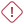 b. Eventuell begrunnelse på restanser, eller angi "Ingen restanser"FritekstEvaluering av tiltaksutvi…Krav til firmaattest eller lignende	Kvalifikasjonskrav:Tilbyder skal være registrert i et foretaksregister, faglig register eller et handelsregister i den staten tilbyder er etablert.Dokumentasjonskrav:Norske selskaper skal fremlegge firmaattest. Utenlandske selskaper skal fremlegge bekreftelse på at selskapet er registrert i et foretaksregister, faglig register eller et handelsregister i den staten de er etablert.Det er kun leverandøren som vinner som skal levere dokumentasjon på oppfyllelse av kravet.Tilbyder bekrefter at krav til firmaattest eller lignende er oppfyltJa/Nei. Ja krevesEvaluering av tiltaksutvi…Krav til tekniske og faglige kvalifikasjonerKrav til miljø	TILDELING AV KONTRAKTTildelingskriterierTildeling av kontrakt skjer på basis av hvilket tilbud som har det beste forholdet mellom pris eller kostnad og kvalitetTilbyder skal besvare spørsmål i de svarboksene i Vedleggene A og B som Oppdragsgiver har opprettet.I den grad det benyttes vedlegg skal dette være henvisninger til figurer, tabeller, CVer, oppstillinger, tegninger eller lignende informasjon som ikke lar seg godt beskrive med tekst.Oppdragsgivers evaluering av tildelingskriterieneTildelingskriteriene i punktet ovenfor legges til grunn ved evalueringen.Evaluering av prisDet benyttes en skala fra 0-100 hvor laveste pris gis 100 poeng. Poengene for priser og kostnader er satt ut fra en forholdsmessig prisforskjell omregnet i prosentpoeng i forhold til laveste pris.Evaluering av øvrige tildelingskriterierEvalueringen av kriteriene baseres på en helhetsvurdering hvor de momenter som er spesifisert i tildelingskriteriene legges til grunn. Det gis poeng på en skala fra 0 til 100, der 100 er best. Det tilbud som vurderes som best for hvert kriterium oppnår den høyeste poengsummen. De øvrige tilbud får poeng ut i fra et skjønn som er basert på hvordan det enkelte tilbud fremstår i forhold til det beste tilbudet.Meddelelse om kontraktstildelingOppdragsgivers innstilling til valg av leverandør vil bli skriftlig meddelt deltakerne i konkurransen. Meddelelsen vil inneholde en begrunnelse for valget.Det bli inngått kontrakt med den eller de leverandører som får sitt tilbud antatt.AKTIVITETDATOTilbudsfrist.0.2021 12:00Elektronisk kontraktsigneringJuni 2021Oppstart kontraktAugust 2021Tildelingskriterier:Vekting:Dokumenteres med besvarelse i:1. Pris/kostnader%Vedlegg B - Pris2. Kvalitet%Vedlegg A - Leveranseomfang3. Kompetanse%Vedlegg A - Leveranseomfang